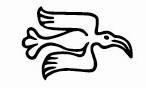 Lantana-zdravstvene storitve d.o.o.Partizanska pot 8a1270 LitijaCenik samoplačniških storitevOdstranjevanje znamenj:Botox Dysport:Hialuronska kislina Theosyal:Trombocitna plazma (PRP):Administrativne storitve:Cepljenje:Odstranjevanje znamenja z zanko60 EURKirurško odstranjevanje znamenja80 EURČelo (do 10 vbodov)150 EURPredel med obrvmi (3 vbodi)80 EURPredel oči (do 6 vbodov)110 EURVrat-vertikalni gubi (6 vbodov)100 EURVrat-horizontalne gube (do 8 vbodov)120 EURKorekcija obrvi (2 vboda)60 EURKorekcija bruksizma (stiskanje zob)100 EURKorekcija gummy smile100 EURDvig ustnega kota50 EURKorekcija lic in dvig obraza  (1 ml)200 EURZgladitev nazolabialne gube (1 ml)200 EURPovečava ustnic (1 ml)200 EUR1 epruveta100 EURZdravniška potrdila25 EURKlopni meningoencefalitis40 EURPnevmokok40 EUR